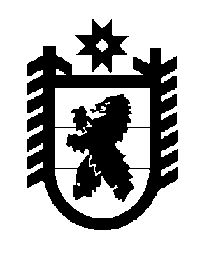 Российская Федерация Республика Карелия    ПРАВИТЕЛЬСТВО РЕСПУБЛИКИ КАРЕЛИЯПОСТАНОВЛЕНИЕот  24 июня 2019 года № 262-Пг. Петрозаводск О внесении изменения в Положение о Министерстве по дорожному хозяйству, транспорту и связи Республики КарелияПравительство Республики Карелия п о с т а н о в л я е т:Внести в подпункт 65.1 пункта 9 Положения о Министерстве по дорожному хозяйству, транспорту и связи Республики Карелия, утвержденного постановлением Правительства Республики Карелия от 23 октября 2017 года                 № 370-П «Об утверждении Положения о Министерстве по дорожному хозяйству, транспорту и связи Республики Карелия» (Собрание законодательства Республики Карелия, 2017, № 10, ст. 1978; № 12, ст. 2486; 2018, № 3, ст. 539; № 6, ст. 1249; № 8, ст. 1645; Официальный интернет-портал правовой информации (www.pravo.gov.ru), 20 февраля 2019 года,  № 1000201902200006; 7 мая 2019 года,                                                    № 1000201905070005), изменение, изложив его в следующей редакции:«65.1) в пределах своей компетенции оказывает поддержку добровольческой (волонтерской) деятельности, в том числе:утверждает порядок взаимодействия Министерства, подведомственных ему государственных учреждений с организаторами добровольческой (волонтерской) деятельности, добровольческими (волонтерскими) организациями;оказывает поддержку организаторам добровольческой (волонтерской) деятельности, добровольческим (волонтерским) организациям, в том числе в их взаимодействии с государственными и муниципальными учреждениями и иными организациями, социально ориентированным некоммерческим организациям, государственным и муниципальным учреждениям, обеспечивающим оказание организационной, информационной, методической и иной поддержки добровольцам (волонтерам), организаторам добровольческой (волонтерской) деятельности и добровольческим (волонтерским) организациям;».           Глава Республики Карелия 					                  А.О. Парфенчиков